§2154-A.  Children missing involuntarily1.  Duty of law enforcement agency.  A law enforcement agency that receives a missing child report shall immediately inform the following agencies if the missing child is considered a victim or possible victim of a crime under Title 17‑A, chapter 13:A.  The child's school, if the child attended school in this State;  [PL 1997, c. 468, §1 (NEW).]B.  The municipality in which the child's birth records are kept; and  [PL 1997, c. 468, §1 (NEW).]C.  The Vital Records Unit of the Division of Data, Research and Vital Statistics in the Department of Health and Human Services.  [PL 2007, c. 240, Pt. RR, §4 (AMD).][PL 2007, c. 240, Pt. RR, §4 (AMD).]2.  Duties of notified agencies.  An agency that receives information from a law enforcement agency under subsection 1 shall identify the files and records of the missing child that are in the agency's custody as pertaining to a child considered a victim or possible victim of a crime under Title 17‑A, chapter 13.  If a request for those files or records is made, the agency shall immediately notify the law enforcement agency of the request and, when possible, the address of the person making the request.[PL 1997, c. 468, §1 (NEW).]SECTION HISTORYPL 1997, c. 468, §1 (NEW). PL 2003, c. 689, §B6 (REV). PL 2007, c. 240, Pt. RR, §4 (AMD). The State of Maine claims a copyright in its codified statutes. If you intend to republish this material, we require that you include the following disclaimer in your publication:All copyrights and other rights to statutory text are reserved by the State of Maine. The text included in this publication reflects changes made through the First Regular and First Special Session of the 131st Maine Legislature and is current through November 1. 2023
                    . The text is subject to change without notice. It is a version that has not been officially certified by the Secretary of State. Refer to the Maine Revised Statutes Annotated and supplements for certified text.
                The Office of the Revisor of Statutes also requests that you send us one copy of any statutory publication you may produce. Our goal is not to restrict publishing activity, but to keep track of who is publishing what, to identify any needless duplication and to preserve the State's copyright rights.PLEASE NOTE: The Revisor's Office cannot perform research for or provide legal advice or interpretation of Maine law to the public. If you need legal assistance, please contact a qualified attorney.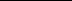 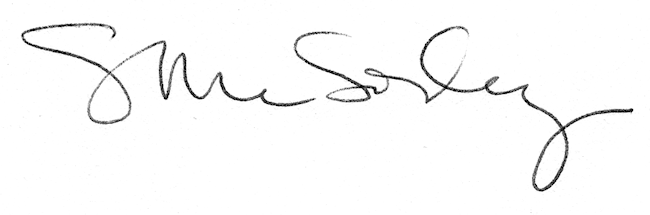 